DSWD DROMIC Report #16 on Typhoon “QUINTA”as of 07 December 2020, 6PMSituation OverviewOn 23 October 2020, the Low-Pressure Area (LPA) east of Mindanao developed into a Tropical Depression (TD) “Quinta”. On 24 October 2020, TD “Quinta” maintained its strength while moving west-northwestward towards Bicol Region. It rapidly intensified into a typhoon and endangered Albay-Camarines Sur area on 25 October 2020. Typhoon “Quinta” further intensified on 26 October 2020 as it continues to move away from the country. Typhoon “Quinta” left the Philippine Area of Responsibility (PAR) and further intensified over the West Philippine Sea on 27 October 2020.Source: DOST-PAGASA Severe Weather BulletinStatus of Affected Families / PersonsA total of 233,985 families or 1,012,261 persons were affected in 3,078 barangays in Regions III, CALABARZON, MIMAROPA, V, VI, VII and VIII (see Table 1).Table 1. Number of Affected Families / PersonsNote: Data in the number of affected families in Naujan, Oriental Mindoro was mistakenly reflected under the affected persons and vice versa. Hence, the decrease in the number of affected families and increase in the affected persons. Further, ongoing assessment and validation being conducted. Source: DSWD-FOs III, CALABARZON, MIMAROPA, V, VI, VII and VIIIStatus of Displaced Families / PersonsInside Evacuation CentersThere are 355 families or 1,446 persons taking temporary shelter in 19 evacuation centers in Regions III and VI (see Table 2).Table 2. Number of Displaced Families / Persons Inside Evacuation CentersNote: Ongoing assessment and validation being conducted. Source: DSWD-FOs III, CALABARZON, MIMAROPA, V and VIOutside Evacuation CentersThere are 1,064 families or 4,789 persons currently staying with their relatives and/or friends in Regions III and VI (see Table 3).Table 3. Number of Displaced Families / Persons Outside Evacuation CentersNote: Ongoing assessment and validation being conducted.Source: DSWD-FOs III, CALABARZON and VIDamaged HousesThere are 99,753 damaged houses; of which, 9,362 are totally damaged and 90,391 are partially damaged by Typhoon “QUINTA” (see Table 4).Table 4. Number of Damaged Houses Note: Ongoing assessment and validation being conducted.  Source: DSWD-FOs CALABARZON, MIMAROPA, V, VI and VIIIAssistance provided A total of ₱6,988,614.00 worth of assistance was provided to the affected families; of which, ₱5,487,380.00 from DSWD, ₱1,458,014.00 from LGUs, ₱14,420.00 from NGOs and ₱28,800.00 from Other Partners (see Table 5).Table 5. Cost of Assistance Provided to Affected Families / PersonsSource: DSWD-FOs III, CALABARZON, MIMAROPA, V, VI and VIIDSWD DISASTER RESPONSE INFORMATION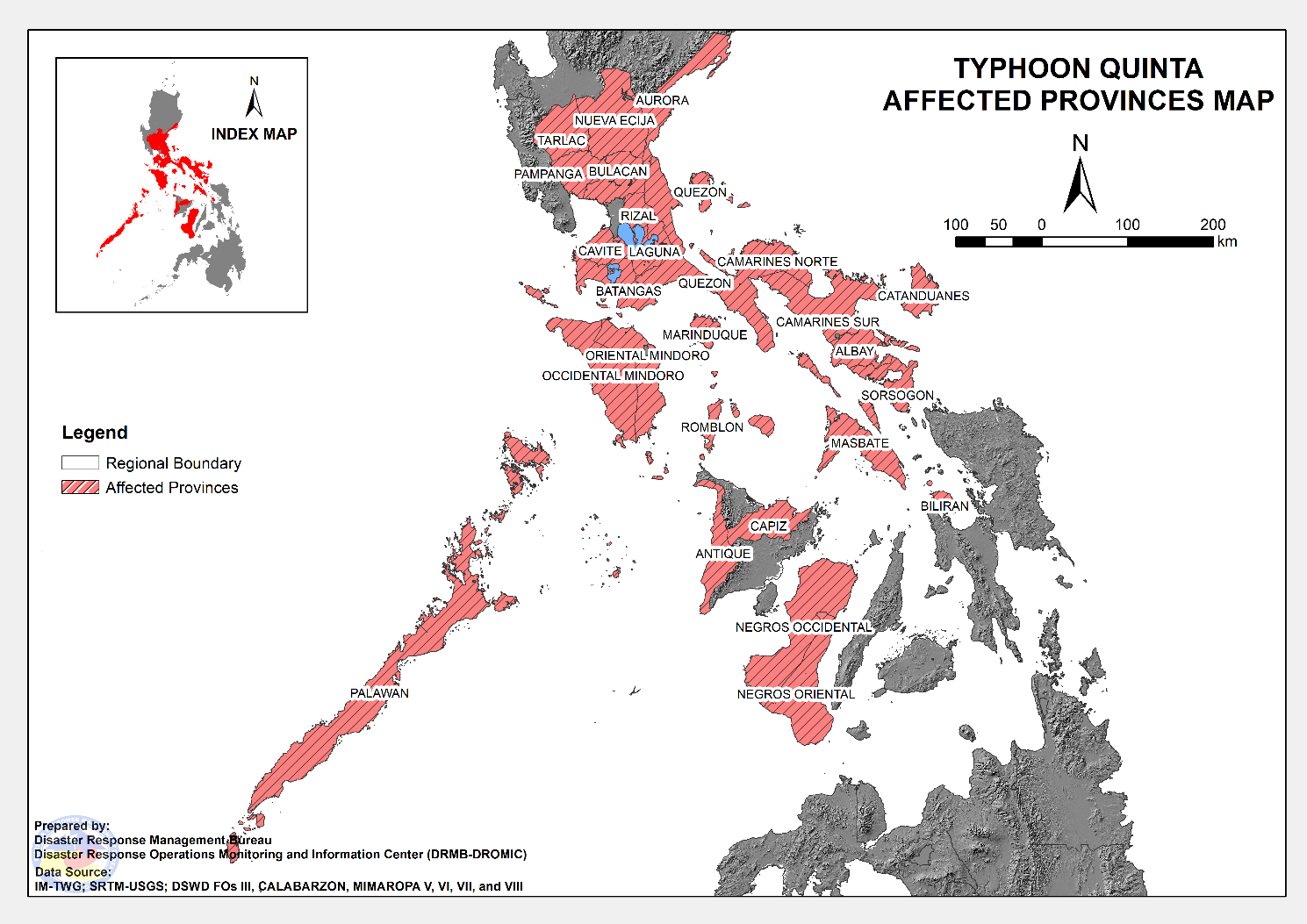 Situational ReportsDSWD-DRMBDSWD-NCRDSWD-FO CARDSWD-FO IIIDSWD-FO CALABARZONDSWD-FO MIMAROPADSWD-FO VDSWD-FO VIDSWD-FO VIIDSWD-FO VIIIDSWD-X*****The Disaster Response Operations Monitoring and Information Center (DROMIC) of the DSWD-DRMB is closely monitoring the effects of Typhoon “Quinta” and is coordinating with the concerned DSWD Field Offices for any significant updates.Prepared by:							Releasing Officer:			DIANE C. PELEGRINO					RODEL V. CABADDUMARIE JOYCE G. RAFANAN				PHOTO DOCUMENTATION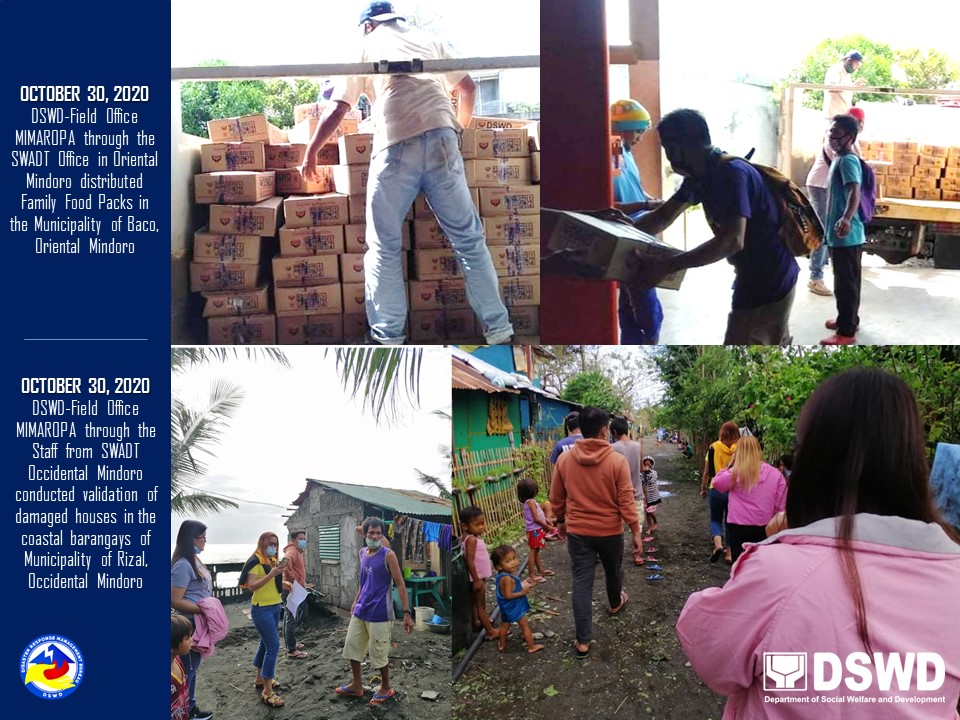 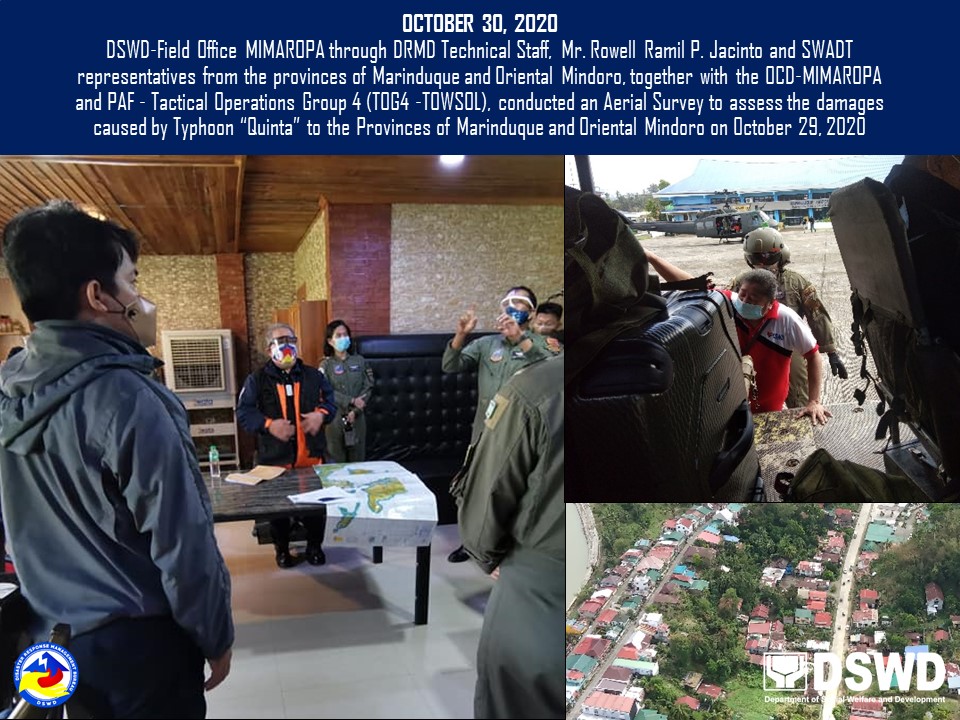 REGION / PROVINCE / MUNICIPALITY REGION / PROVINCE / MUNICIPALITY  NUMBER OF AFFECTED  NUMBER OF AFFECTED  NUMBER OF AFFECTED REGION / PROVINCE / MUNICIPALITY REGION / PROVINCE / MUNICIPALITY  Barangays  Families  Persons GRAND TOTALGRAND TOTAL 3,078  233,985 1,012,261 REGION IIIREGION III138  62,351  280,279 AuroraAurora5 61 218 Dingalan4 51 182 San Luis1 10 36 BulacanBulacan51  25,989  117,287 Calumpit28  19,005  76,019 San Miguel23  6,984  41,268 Nueva EcijaNueva Ecija5  1,300  5,660 Cabanatuan City2 496  2,295 City of Gapan1 186 843 Jaen1 422  1,488 San Antonio1 196  1,034 PampangaPampanga75  34,402  154,463 Arayat2 252  1,175 Candaba12  5,411  21,441 Macabebe23  11,935  50,572 Masantol26  13,337  67,378 San Luis8  2,007  9,330 San Simon4  1,460  4,567 TarlacTarlac2 599  2,651 La Paz2 599  2,651 CALABARZONCALABARZON964  25,801  105,545 BatangasBatangas304  7,324  30,319 Agoncillo2 29 125 Alitagtag1 5 18 Balayan33 268  1,125 Balete2 10 37 Batangas City (capital)12 444  1,758 Bauan25 211 904 Calaca38 803  2,755 Calatagan7 109 503 Cuenca4 19 75 Ibaan4 56 191 Lemery9 89 357 Lian4 28 110 Lipa City6 121 579 Lobo26  2,066  8,982 Mabini1 70 599 Malvar3 21 108 Mataas Na Kahoy3 21 112 Nasugbu14 164 717 Padre Garcia4 17 110 Rosario3 14 62 San Jose6 31 135 San Juan5 40 178 San Luis13 197 945 San Nicolas3 47 205 San Pascual5 11 50 Santa Teresita7 103 431 Santo Tomas2 5 26 Taal20 332  1,285 Talisay2 16 47 City of Tanauan7 48 261 Taysan11 163 752 Tingloy15  1,718  6,568 Tuy7 48 209 CaviteCavite16 148 631 Carmona1 3 15 General Trias3 16 80 Kawit1 2 10 Magallanes1 9 45 Mendez (MENDEZ-NUÑEZ)2 17 85 Naic1 2 9 Silang1 4 17 Tagaytay City1 34 179 Tanza2 30 75 Ternate3 31 116 LagunaLaguna94  1,398  5,374 Alaminos7 65 269 Bay5 17 53 Biñan1 1 8 City of Calamba11 325  1,285 Calauan5 17 67 Cavinti6 9 39 Famy1 1 3 Liliw3 47 178 Los Baños10 98 407 Luisiana1 2 12 Magdalena4 28 67 Majayjay8 46 170 Nagcarlan5 93 295 Paete1 18 54 Pangil1 6 29 Pila1 2 6 Rizal1 3 15 San Pablo City11 75 327 Santa Cruz (capital)1 7 35 Santa Maria4 13 48 City of Santa Rosa3 58 208 Siniloan3 465  1,788 Victoria1 2 11 QuezonQuezon548  16,917  69,166 Agdangan5 25 13 Alabat20 457  1,710 Atimonan18 163 590 Buenavista15 367  1,337 Calauag29 677  3,396 Candelaria7 54 238 Catanauan29  1,402  7,002 Dolores16 675  2,678 General Luna27 629  2,150 Guinayangan12 343  1,082 Gumaca43  1,653  5,809 Jomalig2 10 41 Lopez27 994  3,317 Lucban3 8 37 Lucena City (capital)16  1,087  4,781 Macalelon5 55 210 Mauban11 61 215 Mulanay26 881  3,760 Padre Burgos22 604  2,058 Pagbilao10 152 513 Panukulan1 11 55 Perez13 233 812 Pitogo28 727  2,579 Plaridel8 54 163 Quezon14 153 532 Real1 5 13 Sampaloc2 14 46 San Andres5 184 638 San Antonio13 67 284 San Francisco (Aurora)27  3,569  16,718 San Narciso8 256  1,219 Sariaya30 647  2,134 Tagkawayan17 291  1,117 City of Tayabas11 82 390 Tiaong19 188 895 Unisan8 139 634 RizalRizal2 14 55 Binangonan1 13 50 Cardona1 1 5 MIMAROPAMIMAROPA354  58,745  264,319 MarinduqueMarinduque107  14,179  68,971 Boac (capital)29  2,944  14,561 Buenavista12  1,245  5,666 Gasan13  1,465  6,968 Mogpog19  2,039  10,028 Santa Cruz23  4,276  20,920 Torrijos11  2,210  10,828 Occidental MindoroOccidental Mindoro75  8,408  38,472 Abra de Ilog5 482  2,150 Calintaan6 165 684 Looc4 85 277 Lubang6 657  2,628 Magsaysay10 313  1,270 Mamburao (capital)4 113 479 Paluan1 17 47 Rizal10 204 697 Sablayan17  1,040  3,667 San Jose11 139 626  Santa Cruz1  5,193  25,947 Oriental MindoroOriental Mindoro97  34,525  150,616 Baco8  2,225  10,981 Bansud5 162 718 Bongabong5 577  2,698 Bulalacao (San Pedro)8 456  1,823 City of Calapan (capital)12  5,866  23,464 Gloria3  3,980  19,847 Mansalay6 105 443 Naujan4  1,126  5,540 Pinamalayan12  9,722  38,888 Pola5  1,632  6,880 Puerto Galera7  1,524  7,463 Roxas11 322 974 San Teodoro7 347  1,645 Socorro1  3,137  15,686 Victoria3  3,344  13,566 PalawanPalawan17 169 656 Coron4 46 180 Culion8 59 216 Dumaran1 2 14 El Nido (Bacuit)1 7 35 San Vicente1 17 73 Taytay1 14 46 Kalayaan1 24 92 RomblonRomblon58  1,464  5,604 Alcantara1 3 14 Banton14 709  2,717 Cajidiocan2 15 46 Calatrava2 16 74 Concepcion1 234 936 Corcuera4 107 292 Ferrol1 12 60 Looc5 55 245 Magdiwang1 38 165 Odiongan2 12 40 Romblon (capital)9 35 128 San Agustin9 163 629 San Andres1 30 150 San Fernando1 2 10 Santa Fe1 8 28 Santa Maria (Imelda)4 25 70 REGION VREGION V 1,452  80,576  331,035 AlbayAlbay254  24,897  96,378 Bacacay28  2,266  8,354 Camalig4  1,167  3,744 Daraga (Locsin)2 25 149 Guinobatan17  1,882  6,120 Jovellar4 545  1,222 Legazpi City (capital)5  1,331  4,913 Libon12 346  1,229 City of Ligao8 309  1,214 Malilipot15  1,383  4,754 Malinao21  1,064  5,320 Manito15  1,698  8,166 Oas11  1,092  3,766 Pio Duran27  2,202  8,453 Polangui27  1,036  5,021 Rapu-Rapu9 703  2,987 Santo Domingo (Libog)17  1,037  3,813 City of Tabaco9  3,345  13,258 Tiwi23  3,466  13,895 Camarines NorteCamarines Norte80  1,085  4,244 Basud1 9 30 Capalonga5 21 86 Daet (capital)4 54 248 Jose Panganiban7 110 468 Labo15 227 817 Mercedes10 201 781 Paracale4 49 177 San Lorenzo Ruiz (Imelda)6 41 162 San Vicente3 24 79 Santa Elena3 21 73 Talisay11 55 266 Vinzons11 273  1,057 Camarines SurCamarines Sur560  26,425  113,881 Baao30  2,658  10,856 Balatan11 402  1,643 Bato19  2,355  9,798 Bombon7 137 561 Buhi12 800  3,735 Bula22  1,169  4,940 Cabusao9 620  2,227 Calabanga24 906  3,473 Camaligan8 142 587 Canaman18 685  3,425 Caramoan12 214 976 Del Gallego4 143 700 Gainza8 232 723 Garchitorena9 608  2,635 Goa31  1,843  8,603 Iriga City3 357 996 Lagonoy12 294  1,216 Libmanan42  1,333  5,771 Lupi3 49 203 Magarao12 173 772 Milaor20 919  4,630 Minalabac9 464  1,891 Nabua30 737  3,019 Naga City15 831  3,212 Pamplona16 405  1,784 Pasacao11 732  3,192 Pili (capital)13  1,964  9,820 Presentacion (Parubcan)7 421  1,643 Ragay24 406  1,803 Sagñay8 913  4,455  San fernando17 160 757 San Jose24  1,074  4,345 Sipocot23 557  2,196 Siruma2 25 94 Tigaon18 350  1,363 Tinambac27  1,347  5,837 CatanduanesCatanduanes252  15,387  62,075 Bagamanoc17 602  3,637 Baras26  1,868  6,151 Bato22  1,920  7,410 Caramoran26 714  3,460 Gigmoto8 957  3,509 Pandan18 448  1,796 Panganiban (Payo)15 255 994 San Andres (Calolbon)29  2,837  11,425 San Miguel21 916  4,380 Viga23 814  3,428 Virac (capital)47  4,056  15,885 MasbateMasbate79  4,129  17,142 Baleno1 30 123 Batuan2 8 38 Cataingan1 16 53 Cawayan17 289  1,221 Claveria5 68 318 Esperanza14 259  1,063 Monreal3 72 322 Palanas4 101 347 Pio V. Corpuz (Limbuhan)6 98 340 San Fernando1 29 123 San Jacinto6 209 639 San Pascual12  2,916  12,427 Uson7 34 128 SorsogonSorsogon227  8,653  37,315 Barcelona21 283  1,106 Bulan9 289  1,257 Bulusan22 181 702 Casiguran7 153 637 Castilla15 887  3,041 Donsol23 899  3,574 Gubat17 546  2,152 Irosin12 236  1,086 Juban14  1,393  5,175 Magallanes12 471  1,913 Matnog14 275  1,215 Pilar18  1,049  4,530 Prieto Diaz8 328  1,094 Santa Magdalena10 165 685 City of Sorsogon (capital)25  1,498  9,148 REGION VIREGION VI152  5,314  25,582 AntiqueAntique52  1,315  5,022 Hamtic11 794  2,882 San Jose (capital)4 34 119 San Remigio3 23 130 Sibalom8 132 519 Tobias Fornier (Dao)1 1 2 Barbaza7 66 310 Culasi9 130 547 Laua-an1 14 67 Libertad2 104 369 Patnongon2 2 12 Tibiao4 15 65 CapizCapiz1 3 15 Roxas City (capital)1 3 15 IloiloIloilo85  3,435  18,323 Alimodian4 10 44 Carles3 240  1,043 Dingle3 18 71 Dumangas5 587  3,521 Guimbal1 28 132 Iloilo City (capital)5 40 138 Janiuay10 116 605 Miagao4 13 87 Pototan22 716  3,585 Santa Barbara3 28 117 Tubungan6 44 184 Zarraga19  1,595  8,796 Negros OccidentalNegros Occidental14 561  2,222 Hinoba-an (Asia)9 375  1,557 Isabela4 144 495 Moises Padilla (Magallon)1 42 170 REGION VIIREGION VII10  1,105  5,102 Negros OrientalNegros Oriental10  1,105  5,102 Basay3 900  4,275 City of Bayawan (Tulong)5 184 735 Santa Catalina2 21 92 REGION VIIIREGION VIII8 93 399 BiliranBiliran8 93 399 Almeria1 2 8 Naval (capital)6 73 301 Caibiran1 18 90 REGION / PROVINCE / MUNICIPALITY REGION / PROVINCE / MUNICIPALITY  NUMBER OF EVACUATION CENTERS (ECs)  NUMBER OF EVACUATION CENTERS (ECs)  NUMBER OF DISPLACED  NUMBER OF DISPLACED  NUMBER OF DISPLACED  NUMBER OF DISPLACED REGION / PROVINCE / MUNICIPALITY REGION / PROVINCE / MUNICIPALITY  NUMBER OF EVACUATION CENTERS (ECs)  NUMBER OF EVACUATION CENTERS (ECs)  INSIDE ECs  INSIDE ECs  INSIDE ECs  INSIDE ECs REGION / PROVINCE / MUNICIPALITY REGION / PROVINCE / MUNICIPALITY  NUMBER OF EVACUATION CENTERS (ECs)  NUMBER OF EVACUATION CENTERS (ECs)  Families  Families  Persons   Persons  REGION / PROVINCE / MUNICIPALITY REGION / PROVINCE / MUNICIPALITY  CUM  NOW  CUM  NOW  CUM  NOW GRAND TOTALGRAND TOTAL 2,704 19  54,478 355  220,171  1,446 REGION IIIREGION III20 8 626 288  2,724  1,044 AuroraAurora8  - 59  - 209  - Dingalan 7 - 49 - 173 - San Luis 1 - 10 - 36 - BulacanBulacan6 5 146 141 482 450 Calumpit 5 5 141 141 450 450 San Miguel 1 - 5 - 32 - Nueva EcijaNueva Ecija4 1 400 126  1,948 509 Cabanatuan City 1 1 215 126  1,112 509 City of Gapan 3 - 185 - 836 - PampangaPampanga1 1 4 4 15 15 Candaba 1 1 4 4 15 15 TarlacTarlac1 1 17 17 70 70 La Paz 1 1 17 17 70 70 CALABARZONCALABARZON748  -  14,441  -  56,285  - BatangasBatangas81  -  1,293  -  5,372  - Agoncillo 1 - 19 - 82 - Alitagtag 1 - 5 - 18 - Balayan 7 - 66 - 274 - Balete 1 - 9 - 33 - Batangas City (capital) 12 - 444 -  1,758 - Bauan 4 - 38 - 158 - Calaca 7 - 158 - 301 - Calatagan 1 - 31 - 115 - Cuenca 1 - 6 - 11 - Ibaan 1 - 8 - 22 - Lemery 2 - 76 - 318 - Lian 1 - 1 - 4 - Lipa City 4 - 83 - 389 - Lobo 4 - 86 - 368 - Mabini 1 - 70 - 599 - Malvar 3 - 21 - 108 - Mataas Na Kahoy 1 - 7 - 36 - Nasugbu 1 - 1 - 7 - San Jose 3 - 24 - 105 - San Juan 4 - 37 - 169 - San Nicolas 2 - 30 - 140 - San Pascual 5 - 11 - 50 - Santo Tomas 2 - 5 - 26 - Taal 1 - 1 - 7 - City of Tanauan 2 - 16 - 94 - Taysan 1 - 20 - 89 - Tingloy 7 - 18 - 81 - Tuy 1 - 2 - 10 - CaviteCavite9  - 90  - 319  - Carmona 1 - 8 - 26 - Mendez (MENDEZ-NUÑEZ) 2 - 17 - 85 - Silang 1 - 4 - 17 - Tanza 2 - 30 - 75 - Ternate 3 - 31 - 116 - LagunaLaguna81  - 894  -  3,420  - Alaminos 7 - 65 - 269 - Bay 5 - 17 - 53 - Biñan 1 - 1 - 8 - City of Calamba 10 - 299 -  1,159 - Calauan 5 - 17 - 67 - Famy 1 - 1 - 3 - Liliw 3 - 47 - 178 - Los Baños 10 - 98 - 407 - Luisiana 1 - 2 - 12 - Magdalena 4 - 31 - 100 - Majayjay 7 - 43 - 153 - Nagcarlan 5 - 93 - 295 - Paete 1 - 18 - 54 - Pangil 1 - 6 - 29 - Rizal 1 - 3 - 15 - San Pablo City 11 - 75 - 327 - Santa Cruz (capital) 1 - 7 - 35 - Santa Maria 4 - 13 - 48 - City of Santa Rosa 3 - 58 - 208 - QuezonQuezon575  -  12,159  -  47,152  - Agdangan 5 - 21 - 85 - Alabat 54 - 457 -  1,710 - Atimonan 17 - 114 - 392 - Buenavista 22 - 385 -  1,387 - Calauag 26 - 595 -  2,240 - Candelaria 4 - 27 - 110 - Catanauan 19 -  1,067 -  5,422 - Dolores 16 - 675 -  2,678 - General Luna 22 - 198 - 675 - Guinayangan 13 - 343 -  1,082 - Gumaca 56 -  1,432 -  5,041 - Jomalig 2 - 10 - 41 - Lopez 31 - 515 -  1,648 - Lucban 1 - 1 - 2 - Lucena City (capital) 26 -  1,031 -  4,572 - Macalelon 6 - 55 - 210 - Mauban 7 - 43 - 149 - Mulanay 12 - 406 -  1,552 - Padre Burgos 48 - 588 -  1,993 - Pagbilao 11 - 162 - 552 - Panukulan 1 - 11 - 55 - Perez 24 - 233 - 812 - Pitogo 29 - 473 -  1,504 - Plaridel 9 - 54 - 163 - Quezon 17 - 143 - 497 - Real 1 - 5 - 13 - Sampaloc 2 - 14 - 46 - San Andres 9 - 184 - 638 - San Antonio 6 - 33 - 135 - San Francisco (Aurora) 17 -  1,581 -  6,810 - San Narciso 10 - 256 -  1,219 - Sariaya 15 - 575 -  1,774 - Tagkawayan 18 - 241 - 910 - City of Tayabas 6 - 46 - 210 - Tiaong 5 - 60 - 251 - Unisan 8 - 125 - 574 - RizalRizal2  - 5  - 22  - Binangonan 1 - 4 - 17 - Cardona 1 - 1 - 5 - MIMAROPAMIMAROPA298  -  5,200  -  20,228  - MarinduqueMarinduque27  - 471  -  1,771  - Boac (capital) 3 - 34 - 146 - Buenavista 7 - 161 - 623 - Gasan 16 - 259 - 938 - Torrijos 1 - 17 - 64 - Occidental MindoroOccidental Mindoro69  -  1,079  -  4,255  - Abra de Ilog 6 - 113 - 492 - Calintaan 7 - 162 - 672 - Looc 2 - 24 - 76 - Lubang 10 - 82 - 278 - Magsaysay 11 - 233 - 934 - Mamburao (capital) 6 - 113 - 479 - Paluan 1 - 17 - 47 - Rizal 12 - 204 - 697 - San Jose 12 - 123 - 558 -  Santa Cruz 2 - 8 - 22 - Oriental MindoroOriental Mindoro148  -  2,970  -  11,638  - Baco 12 - 318 -  1,446 - Bansud 5 - 162 - 718 - Bongabong 5 - 146 - 543 - Bulalacao (San Pedro) 22 - 420 -  1,668 - City of Calapan (capital) 18 - 271 -  1,071 - Gloria 3 - 42 - 157 - Mansalay 6 - 105 - 443 - Naujan 5 - 245 -  1,006 - Pinamalayan 20 - 532 -  1,913 - Pola 6 - 40 - 165 - Puerto Galera 13 - 193 - 808 - Roxas 17 - 316 - 943 - San Teodoro 12 - 111 - 465 - Socorro 1 - 1 - 6 - Victoria 3 - 68 - 286 - PalawanPalawan24  - 169  - 656  - Coron 5 - 46 - 180 - Culion 10 - 59 - 216 - Dumaran 1 - 2 - 14 - El Nido (Bacuit) 2 - 7 - 35 - San Vicente 2 - 17 - 73 - Taytay 2 - 14 - 46 - Kalayaan 2 - 24 - 92 - RomblonRomblon30  - 511  -  1,908  - Alcantara 1 - 3 - 14 - Banton 13 - 399 -  1,490 - Cajidiocan 3 - 15 - 46 - Calatrava 2 - 16 - 74 - Concepcion 1 - 1 - 6 - Ferrol 1 - 5 - 18 - Looc 3 - 7 - 14 - Magdiwang 1 - 38 - 165 - Odiongan 1 - 6 - 21 - Santa Fe 1 - 8 - 28 - Santa Maria (Imelda) 3 - 13 - 32 - REGION VREGION V 1,581  -  33,283  -  137,135  - AlbayAlbay135  -  4,641  -  17,134  - Bacacay 11 - 169 - 711 - Camalig 4 - 117 - 455 - Daraga (Locsin) 2 - 25 - 149 - Guinobatan 11 -  1,741 -  5,635 - Jovellar 6 - 23 - 100 - Legazpi City (capital) 7 - 125 - 533 - Libon 17 - 189 - 688 - City of Ligao 12 - 309 -  1,214 - Malilipot 21 - 539 -  2,111 - Manito 4 - 170 - 781 - Oas 12 - 387 -  1,438 - Pio Duran 10 - 367 -  1,217 - Polangui 12 - 141 - 505 - Santo Domingo (Libog) 2 - 29 - 113 - City of Tabaco 2 - 71 - 274 - Tiwi 2 - 239 -  1,210 - Camarines NorteCamarines Norte80  - 974  -  3,818  - Capalonga 5 - 21 - 86 - Daet (capital) 6 - 54 - 248 - Jose Panganiban 7 - 110 - 468 - Labo 13 - 152 - 522 - Mercedes 10 - 201 - 781 - Paracale 7 - 49 - 177 - San Lorenzo Ruiz (Imelda) 6 - 41 - 162 - San Vicente 4 - 24 - 79 - Santa Elena 3 - 16 - 55 - Talisay 11 - 38 - 201 - Vinzons 8 - 268 -  1,039 - Camarines SurCamarines Sur742  -  14,402  -  60,460  - Baao 51 - 653 -  2,684 - Balatan 19 - 402 -  1,643 - Bato 64 -  2,355 -  9,798 - Bombon 12 - 137 - 561 - Buhi 11 - 487 -  1,826 - Bula 49 - 463 -  2,096 - Cabusao 19 - 472 -  1,789 - Calabanga 36 - 906 -  3,473 - Camaligan 14 - 142 - 587 - Canaman 1 - 38 - 190 - Caramoan 19 - 119 - 580 - Del Gallego 8 - 126 - 640 - Gainza 15 - 88 - 323 - Garchitorena 9 - 608 -  2,635 - Goa 40 - 295 -  1,235 - Iriga City 3 - 17 - 60 - Lagonoy 13 - 294 -  1,216 - Libmanan 24 - 180 - 769 - Lupi 2 - 28 - 86 - Magarao 12 - 173 - 772 - Milaor 20 - 919 -  4,630 - Minalabac 9 - 55 - 236 - Nabua 36 - 737 -  3,019 - Naga City 23 - 831 -  3,212 - Pamplona 35 - 282 -  1,187 - Pasacao 22 - 347 -  1,615 - Pili (capital) 2 - 19 - 73 - Presentacion (Parubcan) 2 - 61 - 256 - Ragay 31 - 406 -  1,803 - Sagñay 2 - 100 - 390 -  San fernando 21 - 57 - 243 - San Jose 28 - 342 -  1,410 - Sipocot 23 - 547 -  2,148 - Siruma 3 - 19 - 75 - Tigaon 22 - 350 -  1,363 - Tinambac 42 -  1,347 -  5,837 - CatanduanesCatanduanes230  -  3,679  -  14,693  - Bagamanoc 15 - 69 - 309 - Baras 3 - 42 - 175 - Bato 35 - 253 -  1,007 - Caramoran 1 - 5 - 21 - Gigmoto 5 - 474 -  1,791 - Pandan 9 - 111 - 411 - Panganiban (Payo) 9 - 45 - 222 - San Andres (Calolbon) 20 - 896 -  3,482 - San Miguel 3 - 42 - 210 - Viga 24 - 316 -  1,402 - Virac (capital) 106 -  1,426 -  5,663 - MasbateMasbate94  -  2,750  -  10,927  - Baleno 1 - 30 - 123 - Batuan 2 - 8 - 38 - Cataingan 1 - 16 - 53 - Cawayan 23 - 289 -  1,221 - Claveria 9 - 68 - 318 - Esperanza 13 - 224 - 888 - Monreal 3 - 72 - 322 - Palanas 4 - 84 - 289 - Pio V. Corpuz (Limbuhan) 7 - 72 - 259 - San Fernando 3 - 29 - 123 - San Jacinto 13 - 209 - 639 - San Pascual 6 -  1,615 -  6,526 - Uson 9 - 34 - 128 - SorsogonSorsogon300  -  6,837  -  30,103  - Barcelona 18 - 106 - 416 - Bulan 13 - 279 -  1,216 - Bulusan 20 - 137 - 526 - Casiguran 7 - 153 - 637 - Castilla 16 - 301 -  1,167 - Donsol 32 - 833 -  3,299 - Gubat 19 - 546 -  2,152 - Irosin 11 - 196 - 940 - Juban 46 - 897 -  3,294 - Magallanes 17 - 463 -  1,866 - Matnog 16 - 264 -  1,174 - Pilar 35 - 730 -  3,153 - Prieto Diaz 8 - 328 -  1,094 - Santa Magdalena 9 - 165 - 685 - City of Sorsogon (capital) 33 -  1,439 -  8,484 - REGION VIREGION VI47 11 713 67  2,931 402 AntiqueAntique26 5 330 21  1,390 103 Hamtic 4 - 123 - 490 - San Jose (capital) 3 - 21 - 82 - Sibalom 6 - 68 - 296 - Barbaza 2 - 24 - 100 - Culasi 5 1 49 3 225 17 Laua-an 1 1 14 14 67 67 Libertad 1 - 26 - 104 - Tibiao 4 3 5 4 26 19 CapizCapiz1  - 3  - 15  - Roxas City (capital) 1 - 3 - 15 - IloiloIloilo12 6 86 46 437 299 Dingle 1 1 12 12 51 51 Guimbal 1 1 1 1 6 6 Iloilo City (capital) 6 - 40 - 138 - Santa Barbara 3 3 28 28 217 217 Tubungan 1 1 5 5 25 25 Negros OccidentalNegros Occidental8  - 294  -  1,089  - Hinoba-an (Asia) 3 - 108 - 424 - Isabela 4 - 144 - 495 - Moises Padilla (Magallon) 1 - 42 - 170 - REGION VIIREGION VII10  - 215  - 868  - Negros OrientalNegros Oriental10  - 215  - 868  - Basay 1 - 10 - 41 - City of Bayawan (Tulong) 7 - 184 - 735 - Santa Catalina 2 - 21 - 92 - REGION / PROVINCE / MUNICIPALITY REGION / PROVINCE / MUNICIPALITY  NUMBER OF DISPLACED  NUMBER OF DISPLACED  NUMBER OF DISPLACED  NUMBER OF DISPLACED REGION / PROVINCE / MUNICIPALITY REGION / PROVINCE / MUNICIPALITY  OUTSIDE ECs  OUTSIDE ECs  OUTSIDE ECs  OUTSIDE ECs REGION / PROVINCE / MUNICIPALITY REGION / PROVINCE / MUNICIPALITY  Families  Families  Persons  Persons REGION / PROVINCE / MUNICIPALITY REGION / PROVINCE / MUNICIPALITY  CUM  NOW  CUM  NOW GRAND TOTALGRAND TOTAL 81,305  1,064  351,378  4,789 REGION IIIREGION III695 694  3,122  3,115 AuroraAurora2 2 9 9 Dingalan2 2 9 9 Nueva EcijaNueva Ecija111 110 532 525 Cabanatuan City110 110 525 525 City of Gapan1 - 7 - TarlacTarlac582 582  2,581  2,581 La Paz582 582  2,581  2,581 CALABARZONCALABARZON 11,429  -  49,477  - BatangasBatangas 6,033  -  25,026  - Agoncillo10 - 43 - Balayan202 - 851 - Balete1 - 4 - Bauan173 - 746 - Calaca645 -  2,454 - Calatagan78 - 388 - Cuenca13 - 64 - Ibaan32 - 169 - Lemery13 - 39 - Lian27 - 106 - Lipa City38 - 190 - Lobo 1,980 -  8,614 - Mataas Na Kahoy14 - 76 - Nasugbu163 - 710 - Padre Garcia17 - 110 - Rosario14 - 62 - San Jose13 - 49 - San Juan6 - 18 - San Luis197 - 945 - San Nicolas17 - 65 - Santa Teresita103 - 431 - Taal331 -  1,278 - Talisay16 - 47 - City of Tanauan41 - 218 - Taysan143 - 663 - Tingloy 1,700 -  6,487 - Tuy46 - 199 - CaviteCavite63  - 323  - General Trias16 - 80 - Kawit2 - 10 - Magallanes9 - 45 - Naic2 - 9 - Tagaytay City34 - 179 - LagunaLaguna507  -  1,987  - City of Calamba26 - 126 - Cavinti9 - 39 - Majayjay3 - 17 - Pila2 - 6 - Siniloan465 -  1,788 - Victoria2 - 11 - QuezonQuezon 4,817  -  22,108  - Agdangan4 - 20 - Atimonan8 - 44 - Buenavista16 - 82 - Calauag82 -  1,156 - Candelaria27 - 128 - Catanauan335 -  1,580 - General Luna441 -  1,525 - Gumaca221 - 768 - Lopez479 -  1,669 - Lucban7 - 35 - Lucena City (capital)56 - 209 - Mauban18 - 66 - Mulanay475 -  2,208 - Pitogo316 -  1,075 - Quezon10 - 35 - San Antonio34 - 149 - San Francisco (Aurora) 1,988 -  9,908 - Sariaya72 - 360 - Tagkawayan50 - 207 - City of Tayabas36 - 180 - Tiaong128 - 644 - Unisan14 - 60 - RizalRizal9  - 33  - Binangonan9 - 33 - MIMAROPAMIMAROPA 48,184  -  213,926  - MarinduqueMarinduque 12,690  -  63,450  - Boac (capital) 2,683 -  13,415 - Buenavista907 -  4,535 - Gasan 1,206 -  6,030 - Mogpog 1,901 -  9,505 - Santa Cruz 3,978 -  19,890 - Torrijos 2,015 -  10,075 - Occidental MindoroOccidental Mindoro 6,070  -  30,248  - Abra de Ilog285 -  1,425 - Calintaan3 - 12 - Looc48 - 153 - Lubang310 -  1,550 - Sablayan223 -  1,115 - San Jose16 - 68 -  Santa Cruz 5,185 -  25,925 - Oriental MindoroOriental Mindoro 28,897  -  118,106  - Baco 1,907 -  9,535 - Bongabong431 -  2,155 - Bulalacao (San Pedro)36 - 155 - City of Calapan (capital) 4,237 -  21,185 - Gloria 3,938 -  19,690 - Naujan 5,295 - 120 - Pinamalayan 4,345 -  21,725 - Pola 1,343 -  6,715 - Puerto Galera 1,331 -  6,655 - Roxas6 - 31 - San Teodoro236 -  1,180 - Socorro 3,136 -  15,680 - Victoria 2,656 -  13,280 - RomblonRomblon527  -  2,122  - Banton263 -  1,023 - Concepcion80 - 400 - Corcuera34 - 37 - Ferrol5 - 25 - Looc43 - 215 - San Agustin67 - 258 - San Andres30 - 150 - Santa Maria (Imelda)5 - 14 - REGION VREGION V 19,413  -  76,855  - AlbayAlbay 1,181  -  4,269  - Malilipot844 -  2,643 - Manito337 -  1,626 - Camarines NorteCamarines Norte104  - 403  - Basud1 - 4 - Labo76 - 298 - Santa Elena5 - 18 - Talisay17 - 65 - Vinzons5 - 18 - Camarines SurCamarines Sur 4,461  -  18,019  - Baao 2,005 -  8,172 - Buhi313 -  1,909 - Bula706 -  2,844 - Cabusao148 - 438 - Caramoan56 - 191 - Del Gallego17 - 60 - Gainza144 - 400 - Goa121 - 547 - Iriga City340 - 936 - Lupi3 - 3 - Minalabac409 -  1,655 - Pamplona123 - 587 - Presentacion (Parubcan)9 - 48 - San Jose51 - 162 - Sipocot10 - 48 - Siruma6 - 19 - CatanduanesCatanduanes 10,472  -  40,735  - Bagamanoc171 - 851 - Baras 1,826 -  5,976 - Bato 1,667 -  6,403 - Caramoran709 -  3,439 - Gigmoto483 -  1,718 - Pandan337 -  1,385 - Panganiban (Payo)210 - 772 - San Andres (Calolbon) 1,941 -  7,943 - Viga498 -  2,026 - Virac (capital) 2,630 -  10,222 - MasbateMasbate 1,379  -  6,215  - Esperanza35 - 175 - Palanas17 - 58 - Pio V. Corpuz (Limbuhan)26 - 81 - San Pascual 1,301 -  5,901 - SorsogonSorsogon 1,816  -  7,214  - Barcelona177 - 691 - Bulan10 - 41 - Bulusan44 - 177 - Castilla586 -  1,874 - Donsol66 - 275 - Irosin40 - 146 - Juban496 -  1,881 - Magallanes8 - 47 - Matnog11 - 41 - Pilar319 -  1,377 - City of Sorsogon (capital)59 - 664 - REGION VIREGION VI 1,582 370  7,992  1,674 AntiqueAntique284 257  1,293  1,162 Hamtic4 - 16 - San Jose (capital)13 13 37 37 Sibalom131 108 655 540 Tobias Fornier (Dao)1 1 2 2 Barbaza42 42 210 210 Culasi81 81 322 322 Patnongon2 2 12 12 Tibiao10 10 39 39 IloiloIloilo 1,031 113  5,566 512 Alimodian2 2 10 10 Carles240 -  1,043 - Dingle6 6 20 20 Dumangas587 -  3,521 - Guimbal27 27 126 126 Janiuay116 36 605 191 Miagao13 2 83 7 Tubungan40 40 158 158 Negros OccidentalNegros Occidental267  -  1,133  - Hinoba-an (Asia)267 -  1,133 - REGION VIIREGION VII2  - 6  - Negros OrientalNegros Oriental2  - 6  - Basay2 - 6 - REGION / PROVINCE / MUNICIPALITY REGION / PROVINCE / MUNICIPALITY NO. OF DAMAGED HOUSES NO. OF DAMAGED HOUSES NO. OF DAMAGED HOUSES REGION / PROVINCE / MUNICIPALITY REGION / PROVINCE / MUNICIPALITY  Total  Totally  Partially GRAND TOTALGRAND TOTAL 99,753  9,362  90,391 CALABARZONCALABARZON 8,346 793  7,553 BatangasBatangas 2,561 221  2,340 Bauan183 40 143 Calaca49 3 46 Lipa City28 1 27 Lobo577 59 518 San Pascual5 - 5 Santa Teresita102 3 99 Taysan92 22 70 Tingloy 1,525 93  1,432 CaviteCavite13 7 6 Kawit2 2 - Magallanes9 3 6 Naic2 2 - LagunaLaguna17  - 17 City of Calamba14 - 14 Cavinti1 - 1 Santa Cruz (capital)2 - 2 QuezonQuezon 5,755 565  5,190 Agdangan4 - 4 Atimonan27 - 27 Candelaria36 1 35 Catanauan948 28 920 Dolores675 7 668 General Luna91 2 89 Gumaca60 2 58 Lucban7 1 6 Lucena City (capital)2 1 1 Mauban19 4 15 Mulanay686 51 635 Padre Burgos9 1 8 Pagbilao5 3 2 Panukulan11 - 11 Pitogo55 - 55 San Antonio49 2 47 San Francisco (Aurora) 2,709 443  2,266 Sariaya172 9 163 City of Tayabas61 6 55 Tiaong129 4 125 MIMAROPAMIMAROPA 59,844  6,815  53,029 MarinduqueMarinduque 14,141 753  13,388 Boac (capital) 2,906 110  2,796 Buenavista 1,245 128  1,117 Gasan 1,465 104  1,361 Mogpog 2,039 110  1,929 Santa Cruz 4,276 235  4,041 Torrijos 2,210 66  2,144 Occidental MindoroOccidental Mindoro 7,516  1,690  5,826 Abra de Ilog482 21 461 Lubang657 8 649 Magsaysay2 - 2 Rizal19 13 6 Sablayan 1,040 41 999 San Jose123 14 109  Santa Cruz 5,193  1,593  3,600 Oriental MindoroOriental Mindoro 37,746  4,355  33,391 Baco 2,024 92  1,932 Bansud100 15 85 Bongabong307 44 263 Bulalacao (San Pedro)277 57 220 City of Calapan (capital) 5,866 425  5,441 Gloria 3,980 797  3,183 Mansalay47 7 40 Naujan 5,540 727  4,813 Pinamalayan 9,722  1,021  8,701 Pola 1,632 637 995 Puerto Galera 1,524 208  1,316 Roxas158 9 149 San Teodoro88 15 73 Socorro 3,137 138  2,999 Victoria 3,344 163  3,181 RomblonRomblon441 17 424 Banton110 12 98 Concepcion234 3 231 Ferrol12 - 12 Looc55 1 54 San Andres30 1 29 REGION VREGION V 31,420  1,731  29,689 AlbayAlbay 13,435 665  12,770 Bacacay467 20 447 Camalig698 13 685 Daraga (Locsin)5 4 1 Guinobatan350 11 339 Jovellar287 9 278 Legazpi City (capital)317 13 304 Libon303 12 291 City of Ligao270 11 259 Malilipot190 41 149 Malinao 1,058 101 957 Manito518 27 491 Oas 1,088 31  1,057 Pio Duran857 116 741 Polangui931 88 843 Rapu-Rapu625 14 611 Santo Domingo (Libog) 1,017 32 985 City of Tabaco 3,068 98  2,970 Tiwi 1,386 24  1,362 Camarines NorteCamarines Norte9  - 9 Basud9 - 9 Camarines SurCamarines Sur 13,069 558  12,511 Baao677 42 635 Bato87 10 77 Buhi685 36 649 Bula293 10 283 Cabusao80 3 77 Calabanga317 16 301 Camaligan79 3 76 Canaman685 7 678 Caramoan65 5 60 Gainza4 3 1 Goa 1,840 24  1,816 Iriga City9 7 2 Lagonoy7 - 7 Libmanan 1,285 39  1,246 Lupi41 1 40 Magarao52 8 44 Milaor65 1 64 Minalabac26 20 6 Nabua345 12 333 Naga City766 12 754 Pasacao729 44 685 Pili (capital) 1,946 79  1,867 Presentacion (Parubcan)369 9 360 Ragay2 1 1 Sagñay813 88 725  San fernando134 8 126 San Jose968 64 904 Sipocot117 1 116 Siruma23 - 23 Tinambac560 5 555 CatanduanesCatanduanes 2,873 312  2,561 Bagamanoc578 26 552 Baras 1,191 108  1,083 Caramoran90 13 77 Pandan6 6 - San Miguel889 42 847 Viga119 117 2 MasbateMasbate 1,701 188  1,513 Cawayan2 - 2 Claveria3 - 3 San Pascual 1,696 188  1,508 SorsogonSorsogon333 8 325 Casiguran74 - 74 Donsol219 8 211 Prieto Diaz40 - 40 REGION VIREGION VI134 15 119 AntiqueAntique59 5 54 Sibalom1 - 1 Tobias Fornier (Dao)1 1 - Culasi53 3 50 Patnongon3 - 3 Tibiao1 1 - IloiloIloilo30 7 23 Alimodian10 1 9 Janiuay8 3 5 Miagao4 2 2 Pototan8 1 7 Negros OccidentalNegros Occidental45 3 42 Hinoba-an (Asia)45 3 42 REGION VIIREGION VII7 6 1 Negros OrientalNegros Oriental7 6 1 City of Bayawan (Tulong)7 6 1 REGION VIIIREGION VIII2 2  - BiliranBiliran2 2  - Almeria2 2 - REGION / PROVINCE / MUNICIPALITY REGION / PROVINCE / MUNICIPALITY COST OF ASSISTANCECOST OF ASSISTANCECOST OF ASSISTANCECOST OF ASSISTANCECOST OF ASSISTANCEREGION / PROVINCE / MUNICIPALITY REGION / PROVINCE / MUNICIPALITY DSWDLGUsNGOsOTHERSGRAND TOTALGRAND TOTALGRAND TOTAL 5,487,380.00  1,458,014.00 14,420.00 28,800.00  6,988,614.00 REGION IIIREGION III - 265,241.00  -  - 265,241.00 AuroraAurora - 48,000.00  -  - 48,000.00 Dinalungan-  36,000.00 - -  36,000.00 San Luis-  12,000.00 - -  12,000.00 BulacanBulacan - 4,000.00  -  - 4,000.00 Calumpit-  4,000.00 - -  4,000.00 Nueva EcijaNueva Ecija - 160,362.00  -  - 160,362.00 Cabanatuan City-  160,362.00 - -  160,362.00 TarlacTarlac - 52,879.00  -  - 52,879.00 La Paz-  52,879.00 - -  52,879.00 CALABARZONCALABARZON 2,041,400.00 233,694.00  -  -  2,275,094.00 BatangasBatangas - 233,694.00  -  - 233,694.00 Batangas City (capital)-  128,694.00 - -  128,694.00 Lobo-  105,000.00 - -  105,000.00 QuezonQuezon 2,041,400.00  -  -  -  2,041,400.00 Alabat 173,000.00 - - -  173,000.00 Atimonan 69,200.00 - - -  69,200.00 Guinayangan 173,000.00 - - -  173,000.00 Gumaca 242,200.00 - - -  242,200.00 Lopez 242,200.00 - - -  242,200.00 Mulanay 173,000.00 - - -  173,000.00 Padre Burgos 276,800.00 - - -  276,800.00 Pitogo 276,800.00 - - -  276,800.00 San Andres 173,000.00 - - -  173,000.00 San Narciso 173,000.00 - - -  173,000.00 Unisan 69,200.00 - - -  69,200.00 MIMAROPAMIMAROPA 2,633,100.00 466,152.00 7,000.00  -  3,106,252.00 Occidental MindoroOccidental Mindoro528,300.00 119,816.00 7,000.00  - 655,116.00 Abra de Ilog-  49,920.00  7,000.00 -  56,920.00 Lubang 295,650.00  24,600.00 - -  320,250.00 Magsaysay 140,850.00 - - -  140,850.00 Rizal 91,800.00  45,296.00 - -  137,096.00 Oriental MindoroOriental Mindoro 1,879,800.00 132,050.00  -  -  2,011,850.00 Baco 225,000.00  132,050.00 - -  357,050.00 Bansud 225,000.00 - - -  225,000.00 City of Calapan (capital) 79,800.00 - - -  79,800.00 Gloria 450,000.00 - - -  450,000.00 Pinamalayan 450,000.00 - - -  450,000.00 Puerto Galera 225,000.00 - - -  225,000.00 Victoria 225,000.00 - - -  225,000.00 PalawanPalawan - 64,286.00  -  - 64,286.00 Dumaran-  1,000.00 - -  1,000.00 El Nido (Bacuit)-  55,000.00 - -  55,000.00 Kalayaan-  8,286.00 - -  8,286.00 RomblonRomblon225,000.00 150,000.00  -  - 375,000.00 Banton 225,000.00  150,000.00 - -  375,000.00 REGION VREGION V - 292,895.00  -  - 292,895.00 Camarines SurCamarines Sur - 79,280.00  -  - 79,280.00 Buhi-  58,017.00 - -  58,017.00 Magarao-  21,263.00 - -  21,263.00 SorsogonSorsogon - 213,615.00  -  - 213,615.00 Casiguran-  213,615.00 - -  213,615.00 REGION VIREGION VI362,880.00 200,032.00 7,420.00 28,800.00 599,132.00 AntiqueAntique362,880.00 67,305.00 7,420.00  - 437,605.00 Hamtic 290,880.00  10,440.00 - -  301,320.00 San Jose (capital) 72,000.00 - - -  72,000.00 San Remigio-  13,800.00 - -  13,800.00 Culasi-  37,465.00 - -  37,465.00 Laua-an-  5,600.00  7,420.00 -  13,020.00 IloiloIloilo - 87,140.00  - 28,800.00 115,940.00 Guimbal-  16,800.00 - -  16,800.00 Iloilo City (capital)-  9,000.00 - -  9,000.00 Janiuay-  22,000.00 -  28,800.00  50,800.00 Miagao-  10,600.00 - -  10,600.00 Tubungan-  28,740.00 - -  28,740.00 Negros OccidentalNegros Occidental - 45,587.00  -  - 45,587.00 Hinoba-an (Asia)-  14,640.00 - -  14,640.00 Isabela-  30,947.00 - -  30,947.00 REGION VIIREGION VII450,000.00  -  -  - 450,000.00 Negros OrientalNegros Oriental450,000.00  -  -  - 450,000.00 Basay 450,000.00 - - -  450,000.00 DATESITUATIONS / ACTIONS UNDERTAKEN07 December 2020The Disaster Response Management Bureau (DRMB) is closely coordinating with the concerned field offices for significant disaster response updates.DATESITUATIONS / ACTIONS UNDERTAKEN28 October 2020DSWD-FO NCR submitted their Terminal Report.A total of 184 families or 718 persons have pre-emptively evacuated in seven (7) evacuation centers in NCR. All of these families have returned home.DATESITUATIONS / ACTIONS UNDERTAKEN27 October 2020DSWD-FO CAR submitted their Terminal Report.DATESITUATIONS / ACTIONS UNDERTAKEN01 November 2020DSWD-Field Office III submitted their Terminal Report.DATESITUATIONS / ACTIONS UNDERTAKEN04 November 2020DSWD-FO CALABARZON submitted their Terminal Report.DATESITUATIONS / ACTIONS UNDERTAKEN 24 November 2020Assessment and validation of reported damaged houses are still on-going.DSWD-MIMAROPA DRMD has on-going delivery of relief goods to affected municipalities with request for augmentation support.DATESITUATIONS / ACTIONS UNDERTAKEN04 December 2020DSWD-FO V submitted their terminal report. DATESITUATIONS / ACTIONS UNDERTAKEN30 October 2020DSWD-FO VI staff are in close coordination with the LGUs for any possible augmentation.Ongoing repacking of relief goods at the regional warehouse.Coordination with LGUs in Antique for possible AICS Augmentation to affected families.Reports from PSWDOs says that floods in different parts of the region are now subsiding and affected families are now returning to their homes. DATESITUATIONS / ACTIONS UNDERTAKEN04 November 2020DSWD-FO VII submitted their Terminal Report. DATESITUATIONS / ACTIONS UNDERTAKEN04 November 2020DSWD-FO VIII submitted their Terminal ReportA total of 433 families or 2,006 persons have pre-emptively evacuated in 18 Evacuation Centers in Region VIII.DATESITUATIONS / ACTIONS UNDERTAKEN26 October 2020DSWD-FO X DRMD continuously monitor the weather condition and in constant coordination with the LGUs for possible augmentation and for further updates on Typhoon “Quinta”.